EligibilityAnyone can make a short film not less than 7 min and not exceeding 15 min lengthLanguage of the movie is Telugu and occasional use of English /hindi is permitted.. 2. To EnterTo register for the Project in the United States, follow the instructions found on www.sambaralu.org/shortfilms  Registration is based on a first-come first-served basis and space is limited. Registration Fees : Free . Locations : No restriction . 3. Official Filmmaking PeriodFilm should have been shot in 2015 . Submission date : June15th . 4. FILM MAKING RULESTotal Running TimeThe finished film must be a minimum of 7 minutes in duration, and a maximum of 15 minutes in duration—not including end credits. In other words, the official running time begins after the required NATS slates and ends prior to the end credits. The required slates and the end credits do not count towards the minimum time of 7 minutes. The film story may not be longer than 15 minutes.All cast and crew must be volunteers. Any type of video or film camera may be used. There is no limit to the number of cameras.Pre-film Required Slates***Before the finished film begins, the media should have...5 seconds of blackA title card with: team name, title, genre, city, and dateThe official NATS Slide opening -OR- a title card with: This film was made for the NATS Sambaralu 2015.www.sambaralu.org/shortfilms2 seconds of blackSelection of WinnersTop 15 films will be  shortlisted from all the entries submitted by June 15th will be screened during July 2 to 4th NATS SAMBARALU FILM FESTIVAL and top winners will be select by esteemed guests , Top Directors of Indian Film Industry . Top 15 films shortlisted will be posted on the www.sambaralu.org/shortfilms and the individual producers of each film will also be communicated. Entries will be judged by a process in which qualified panels of judges will evaluate the eligible entries based on the following judging criteria:Artistic Merit (e.g., Story, Creativity, Entertainment Value) (45%)Technical Merit (30%)Adherence to the Assignment (25%)5. Production CostsAll costs associated with the production of the Entry are solely the responsibility of the Entrant.6. Judging of EntriesEligible Entries will be judged based on the judging criteria stated above #4.7. Kickoff EventThere will be online event for kick off . Social media , NATS subscribed mail list  and www.sambaralu.org/shortfilms . 8. Basic Requirement of the ProjectA short film in one of the following Genres , explicitly to be  mentioned in the SLIDE 1 of the Movie ( template will be provided  ) .Movie language shall be Telugu . Occasional use of English and hindi is permitted. Length of the movie shall be atleast 7 min Including titles and not exceeding 15 min . GENRES  :RomanticComedy Thriller HorrorSilent MusicalDrama9. Project Terms of SubmissionBy submitting an Entry into this Project, each Entrant warrants and represents that the Entrant owns all rights to the Entry he/she is entering in this Project, including, without limitation, the video or digital recording, and the performance contained in each Entry,. Each Entrant further warrants and represents that the Entrant has obtained permission from each person who appears in the Entry to grant the rights to the Project Parties described in these Official Rules, and will submit copies of such permissions to the Project Parties. By submitting an Entry, Entrant agrees to the Official Rules, and further agrees to indemnify and hold the NATS world, Project Parties and their respective affiliates, officers, directors, agents, co-branders or other partners, and any of their employees (collectively, the Project Indemnitees), harmless from any and all claims, damages, expenses, costs (including reasonable attorneys' fees) and liabilities (including settlements), brought or asserted by any third party against any of the Project Indemnitees due to or arising out of the Entrant's Entry materials in this Project, or the Entrant's conduct during and in connection with this Project, including but not limited to trademark, copyright, or other intellectual property rights, right of publicity, right of privacy or defamation. Entrant agrees to release, indemnify and hold harmless NATS and the Project Parties from any and all claims that any advertising, presentation, web content or any other material subsequently produced, presented, and/or prepared by or on behalf of NATS or the Project Parties infringes on the rights of Entrant's work as contained in any Entry.10. Designated ProducerIf any group of individuals elects to collaborate on an Entry, they are required to designate one (1) person as the agent of the group to enter the Project, agree to these Official Rules, sign the Producers  Agreement and accept the prize on behalf of the group. Neither NATS  nor any of the Project Parties are liable for any disputes between collaborators arising out of or related to the Project.11. General ConditionsBy participating, Entrants agree to these Official Rules which are final and binding in all respects. 12. Limitations of Liability and ReleaseNo liability or responsibility is assumed by NATS or Project Parties resulting from any user's participation in or attempt to participate in the Project or ability or inability to upload or download any information in connection with participating in the Project. No responsibility or liability is assumed by the NATS or Project Parties for technical problems or technical malfunction arising in connection with any of the following occurrences which may affect the operation of the Project: hardware or software errors; faulty computer, telephone, cable, satellite, network, electronic, wireless or Internet connectivity or other online communication problems; errors or limitations of any Internet service providers, servers, hosts or providers; garbled, jumbled or faulty data transmissions; failure of any e-mail transmissions to be sent or received; lost, late, delayed or intercepted e-mail transmissions; inaccessibility of the Web Site in whole or in part for any reason; traffic congestion on the Internet or the Web Site; unauthorized human or non-human intervention of the operation of the Project, including without limitation, unauthorized tampering, hacking, theft, virus, bugs, worms; or destruction of any aspect of the Project, or loss, miscount, misdirection, inaccessibility or unavailability of an email account used in connection with the Project. NATS and Project Parties are not responsible for any typographical errors in the announcement of prizes or these Official Rules, or any inaccurate or incorrect data contained on the Web Site or social media sites maintained by the NATS Project. Use of Web Site and the NATS's social media sites is at user's own risk. NATS and the Project Parties are not responsible for any personal injury or property damage or losses of any kind which may be sustained to user's or any other person's computer equipment resulting from participation in the Project, use of the Web Site or the download of any information from the Web Site. By participating in the Project, Entrant agrees to release, indemnify and hold NATS and Project Parties harmless from any and all claims, damages or liabilities arising from or relating to such Entrant's participation in the Project.13. Project OrganizerNATS , Los angeles14.  Required Media Formats *& Submission (preferred) a self-contained SD Quicktime file with no proprietary codecs on either: a data DVD -OR- a USB flash driveplayable DVDCan be submitted as unlisted youtube movie , password protected vimeo file. Music RightsParticipating groups are encouraged to work with a composer and/or musicians to write and record music for the films. It is permissible for a participating group to use pre-recorded music; however the participating group must have the rights to any music used in its film and must provide releases for all music used. As with music, pre-recorded sound effects are allowed, but you must have rights to use them.Note: Song parodies (i.e., use of identifiable pre-existing compositions with new or altered lyrics or music) may not be included in the film without a signed release from the composition's rights holder. This rule applies without regard to whether the song parody arguably constitutes fair use under US or international copyright law.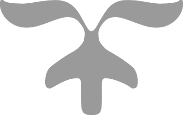 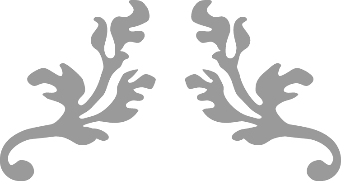 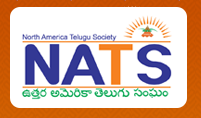 